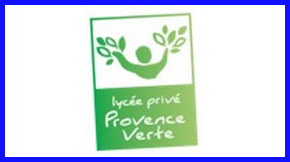 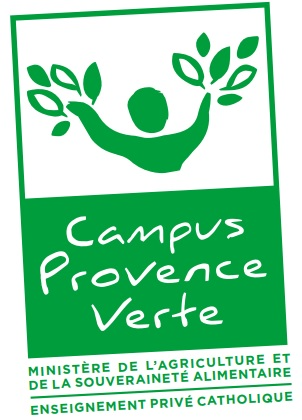 PROJET D’INTERNAT 2023/2024VIE SCOLAIRE PÔLE NUIT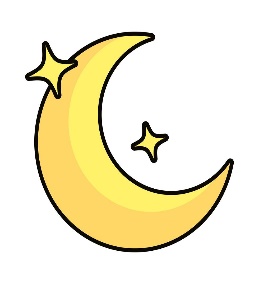 Franck ROBERT CPE/NUIT       Introduction :Mesdames, Messieurs,Toute l’équipe éducative de vie scolaire « pôle nuit » du Campus Lycée Provence Verte vous souhaite une bonne rentrée scolaire 2023/2024 et, vous remercie pour toute la confiance que vous accordez à ses membres et à leur expérience en nous confiant vos enfants.Présentation :L’internat du Campus Lycée Provence Verte de Saint-Maximin-la Sainte Baume est un internat mixte pouvant accueillir jusqu’à 228 élèves, répartis dans différents bâtiments, offrant ainsi un cadre de vie sécurisé, propice à l’épanouissement personnel et à la réussite scolaire.*Un bâtiment avec deux couloirs distincts pour les filles, 120 places.*Un bâtiment avec deux couloirs distincts pour les garçons, 80 places.*Un couloir annexe se situant dans l’établissement Maurice Janetti juste à côté du Campus, 24 places.*Une roulotte pour quatre élèves autonomes.Le personnel encadrant, composé de quatre éducateurs de vie scolaire, de deux assistants de vie scolaire et d’un CPE de nuit, est présent en soirée et la nuit pour accompagner les élèves. Une infirmière diplômée est présente sur l’établissement de 17h30 à 20h00.*Madame ROMANO Nicole : Educatrice de Vie Scolaire*Madame DUSSERIS Isabelle : Educatrice de Vie Scolaire*Madame RENOU Sandra : Educatrice de Vie Scolaire*Monsieur CARLIER Benoît : Educateur de Vie Scolaire*Madame KAUTAÏ Vaé : Assistante Vie scolaire*Monsieur DELATTRE Hugo : Assistant Vie scolaire*Madame BOUDON Elodie : Infirmière diplômé*Monsieur ROBERT Franck Conseiller Principal de vie scolaire /nuit- 7 autres personnels Assistante Vie scolaire pour la gestion des études du soir.Vous pouvez joindre au téléphone les personnels de nuit (Educateurs) sur des téléphones professionnels. Les numéros de téléphone sont sur Ecole DIRECTE.Rôles et missions des éducateurs/trices d’internat :Les éducateurs d’internat jouent un rôle essentiel dans la vie quotidienne des élèves.Leur mission principale est de veiller au bien-être, à la sécurité et à l’épanouissement des élèves et des apprentis, en créant un environnement  et un cadre propice à l’apprentissage, au respect mutuel et à l’autonomie. Les éducateurs sont présents pour apporter un soutien éducatif et moral aux élèves, les encourager dans leur parcours scolaire et les aider à surmonter les difficultés rencontrées.Ils sont responsables de l’organisation des études dirigées, de la gestion des activités et de l’encadrement des temps de loisirs, de la surveillance et du bon déroulement de la prise du repas du soir et du petit déjeuner, ainsi que de l’encadrement dès la montée en chambre des élèves. Les éducateurs favorisent également l’entraide et la cohésion entre les élèves, encourageant la solidarité, le partage et le respect des différences. Ils veillent à instaurer un cadre sécurisant et bienveillant, dans lequel chaque élève se sent écouté, soutenu et respecté.En somme, les éducateurs/trices d’internat ont pour mission de permettre aux élèves de s’épanouir dans toutes les dimensions de leur vie, scolaire et personnelle.Tout le personnel éducatif de nuit est joignable par téléphone pendant leur temps de travail.(Pour une meilleure gestion de nos élèves, des échanges entre la vie scolaire pôle nuit et pôle jour se font deux fois par jour, le matin à 8h00 et le soir à 16h30). Il est primordial que ce lien perdure dans le temps entre les deux équipes, afin de pouvoir prévenir tout éventuel problème pouvant impacter la vie de nos élèves internes.Le projet d’internat du Campus Lycée Provence Verte se base sur 4 axes, qui sont la réussite scolaire des élèves, l’acquisition de l’autonomie, l’épanouissement personnel et spirituel des élèves, et la sensibilisation à la protection environnementale.Axes du projet Axe de réussite scolaire.-Mise en place d’études dirigées pour les élèves de 17h30 à 19h30, animées par des éducateurs/trices.-Accès au CDR (centre de ressources) durant les études du soir, favorisant l’utilisation des ouvrages et l’accès à l’informatique.-Soutien scolaire hebdomadaire assuré par un intervenant extérieur qualifié, et des enseignants de l’établissement.L’internat offre un cadre propice à la concentration grâce aux plages horaires prévues pour les études et l’accompagnement des éducateurs/trices présents.Axe d’autonomie accrue des élèves.             -Encouragement à l’apprentissage de l’autonomie dès l’arrivée à              l’internat.             -Mise en place d’études en chambres, réservées aux élèves des classes de terminales, et certaines classes de premières et secondes suivant leur filière d’appartenance.             -Favoriser l’entraide entre les élèves et l’apprentissage du respect mutuel.             -Favoriser la cohésion de groupe.             -Tutorat des plus petits par les plus grands.L’internat favorise l’apprentissage de l’autonomie et de la responsabilité chez  les élèves, préparant ainsi leur future vie étudiante et professionnelle.Axe d’épanouissement personnel et spirituel.-Organisation d’activités culturelles et sportives évolutives après les devoirs, pour encourager l’intégration et l’ouverture d’esprit :Théâtre, Zumba, Capoeira, atelier cuisine, initiation à l’éducation canine, football, basketball, badminton.-Intervention tous les jeudis soir d’une chorale.-Séances de relaxation et de sophrologie animées par une personne expérimentée pour favoriser le bien-être des élèves.-Points - écoutes pour favoriser les échanges avec les adultes référents.Si un mal-être chez un de nos élèves vient à être décelé par un des membres de l’équipe éducative, l’élève en question pourra être réorienté vers une personne compétente à la LPV  (ligue varoise de prévention), ou la MDSA (maison des soins et de l’accompagnement).Nous sommes là afin d’aider vos enfants à grandir le mieux que possible, mais nous ne pouvons pas y arriver sans l’appui des parents. Il est essentiel qu’une communication s’établisse le plus souvent possible au moindre doute, entre les familles et l’équipe éducative (vie scolaire pôle jour et pôle nuit). -Présence tous les jeudis jusqu’à 21h00 de nôtre aumônier (Père Didier), avec célébration de la messe pour les élèves souhaitant y participer.-Soirées ciné-débat une fois par mois organisées par notre animatrice pastorale Madame Sylvie Chansard et le père Didier.L’internat et ses activités extra scolaires variées permettent aux élèves de s’épanouir, de développer de nouvelles compétences et de s’ouvrir à de nouveaux horizons.Axe de sensibilisation à la préservation de l’environnement.-Pour préserver notre monde de demain, afin que nos élèves puissent encore profiter des merveilles que la nature nous offre quotidiennement, il est, pour nous adultes d’aujourd’hui, nécessaire d’aider nos jeunes à  prendre conscience au mieux de l’importance de nos gestes quotidiens dans la préservation de notre environnement.            -Mise en place d’affiches dans les chambres et les couloirs de l’internat,       faisant rappel de consignes simples à respecter, pour œuvrer à notre niveau, à la réduction de la consommation énergétique, et d’eau.             -Sensibilisation au tri des déchets, avec mise en place de poubelles pour le tri sélectif.             -Présentation de documentaires ou films sur le thème environnemental, à des fins de sensibilisation plus accrue, durant la deuxième heure d’étude du soir.« L’éducation est plus qu’un métier, c’est une mission, qui consiste à aider chaque personne à reconnaître ce qu’elle a d’irremplaçable et d’unique, afin qu’elle grandisse et s’épanouisse. »                                                                                                                         Jean-Paul ll.Conclusion :Le projet pédagogique et éducatif de l’internat Campus Lycée Provence Verte vise à favoriser la réussite scolaire, l’autonomie des élèves et leur épanouissement personnel et spirituel, tout en les sensibilisant aux problèmes environnementaux.Il s’appuie sur un encadrement de qualité, sécurisant, instaurant un climat de confiance aux parents, des plages horaires prévues pour les études, un suivi pédagogique individualisé et une diversité d’activités extra scolaires. Ainsi, l’internat offre un environnement propice au développement intellectuel, social et personnel des élèves internes de la 4ème au BTS, ainsi qu’aux apprentis.Franck ROBERT, Conseiller Principal d’éducationChristian BRAYER, Chef d’établissement.